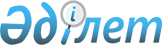 Қазақстан Республикасы Yкiметiнiң 2002 жылғы 29 мамырдағы N 591 қаулысына толықтырулар мен өзгерiстер енгiзу туралыҚазақстан Республикасы Үкіметінің 2004 жылғы 6 қаңтардағы N 6 қаулысы      Қазақстан Республикасының Үкiметi қаулы етеді: 

      1. "Санаткерлiк меншiк құқықтарын қорғау тұжырымдамасын iске асыру жөнiндегi бағдарламаны бекiту туралы" Қазақстан Республикасы Үкiметiнiң 2002 жылғы 29 мамырдағы N 591 қаулысына (Қазақстан Республикасының ПҮКЖ-ы, 2002 ж., N 15, 165-құжат) мынадай толықтырулар мен өзгерiстер енгiзiлсiн: 

      көрсетiлген қаулымен бекiтiлген Санаткерлiк меншiк құқықтарын қорғау тұжырымдамасын iске асыру жөнiндегi бағдарламада: 

      "Бағдарламаны iске асыру жөнiндегi iс-шаралар жоспары" деген 8-бөлiмде: 

      мынадай мазмұндағы реттiк нөмiрлерi 1.4, 3.3 және 4.4-жолдармен толықтырылсын: 

"1.4  "Қазақстан Респуб.  Заң         Қазақстан       2004    -  - 

      ликасының кейбiр    жобасы      Республикасы-   жылдың 

      заң актiлерiне                  ның Әдiлет      II 

      санаткерлiк                     министрлiгi     тоқсаны 

      меншiк саласында 

      өзгерiстер мен 

      толықтырулар 

      енгiзу туралы" 

      Қазақстан Респуб. 

      ликасы Заңының 

      жобасын әзiрлеу                                            "; "3.3 "Қазақстан Респуб.  Қазақстан    Қазақстан       2004    - - 

      ликасының Әдiлет   Республи.    Республикасы.   жылдың 

      министрлігі        касының      ның Әділет      ІІ 

      Санаткерлік мен.   Үкіметіне    министрлігі     тоқсаны 

      шік құқығы жөнін.  ұсыныстар 

      дегі комитетінің 

      ұлттық санаткерлік 

      меншік институты" 

      республикалық 

      мемлекеттік қазына. 

      лық кәсіпорнының 

      жанынан 

      Санаткерлік меншік 

      оқу орталығын құру 

      туралы ұсыныстар 

      енгізу                                                    ";  "4.4  Құқық иеленушіге   Әдістемелік  Қазақстан       2004 

      оның құқықтарын    ұсынымдар    Республика.     жылдың 

      бұзудан келтіріл.               сының Әділет    IV 

      ген зиянды                      министрлігі     тоқсаны 

      айқындайтын 

      әдістемелік ұсы. 

      нымдарды әзірлеу                                          ";       реттік нөмірлері 5.1, 5.2-жолдар алынып тасталсын. 

      2. Осы қол қойылған күнінен бастап күшіне енеді.       Қазақстан Республикасының 

      Премьер-Министрі 
					© 2012. Қазақстан Республикасы Әділет министрлігінің «Қазақстан Республикасының Заңнама және құқықтық ақпарат институты» ШЖҚ РМК
				